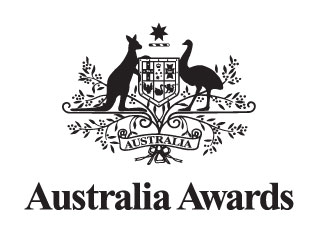 Approval for Lao Government employees to apply for an Australia Awards Scholarship Intake 2025(This form is for GoL employees only)The ChairpersonAustralia Awards LaosI approve the following employee as an applicant for the Australia Awards Scholarships commencing in 2025.This is to certify that …………………………………………………………….…………………………………………… has been employed(name of applicant)by the ......................................................................................................……….……………….... since the year ………...........................
			(name of workplace/organisation)					and has worked in his/her current position as …………………………………………………..………..……..……..……..……..……..……..    		             (current position title)         at…………..………..……………………………………....……………… for the period of …………………… commencing ……………….…	                   (name of Division or Department)			           (number of years)	                  (dd/mm/yyyy)After returning from Australia, the applicant is expected to be employed in the position of …………..……………….…………….……………………………….………………..….……… by.......................................................................................................................................					    (name of Division, Department, Ministry)The Authority’s Signature: ………………………………………………………………….(signature)The Signatory’s Name: ………………..…………………………………………………….		(please print name)Position: Director General of Personnel Department / Director General of Department
					(Please circle the relevant position)Organisation: …………….…………………………………………………………………...						(please print name)The Authority’s contact details:Tel: ……………………………………. Email: ………………………………………...........Date: ………………………………              (dd/mm/yyyy) Note:	If the applicant is unable to obtain the signature of an authorised person from his/her organisation, the applicant should contact the Awards Team to discuss this as early as possible during the application preparation.